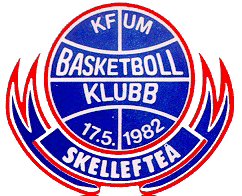 Välkomna till basketsäsongen 2014/2015Kul att ditt barn är intresserat av att spela basket i år. KFUM Skellefteå Basket satsar i år på att bredda skolbasketen i Skellefteå. Basket är en kul idrott, där det inte behövs speciell utrustning och föreningen jobbar för att det skall vara enkelt för alla barn (och föräldrar) att delta. I detta brev kommer lite information om kommande säsong för barn som spelar skolbasket under säsongen 2014/2015 i årskurs 1-3.TräningarFör våra skollag i Skellefteå i åk 1-3 kommer vi att erbjuda träningar 1 timme i veckan under höst och vårterminen. För att göra det enkelt har vi valt att lägga träningstiderna på respektive skolas gymnastiksal och på tider som gör det möjligt för barnen att gå på träning direkt från fritids. Fokus på träningarna är att barnen skall röra sig, leka och ha kul med mycket bollkontakt.MatcherUtöver träningarna kommer skollagen i Skellefteå vid 4 tillfällen (två under hösten och två under våren) att spela matcher mot de andra skollagen i Skellefteå genom sammandrag som sker på Nordanå sporthall. Under dessa arrangemang brukar vi också köra skott och dribblingstävlingar där lagen får utmana varandra i olika moment. Dessa arrangemang spelas under konceptet ”Easy Basket Challenge” som körs för skolbasketlag i hela Sverige där fokus hela tiden är att alla skall spela lika mycket och ha kul. En del av detta koncept är till exempel att vi inte räknar poäng under matcherna. Arrangemangen ordnas fullt ut av föreningen och vi kommer vid ett av tillfällena att bjuda in lag från Umeå och vi planerar också att åka ner till Umeå med buss vid ett tillfälle under våren 2015.MedlemsavgifterDitt barn är välkommet att komma och prova på att träna 3 gånger utan kostnad. Därefter är medlemsavgiften för hela säsongen 2014/2015, 500 kronor per barn. Då ingår träningar/matcher, en Basketboll, T-shirt och försäkring via KFUM Basket. För barn som deltar i skolbasket åk 1-3 tillkommer inga övriga medlemsarbeten för er föräldrar.StadslagFör barn från årskurs 4 finns möjlighet att delta i något av föreningens stadslag för pojkar och flickor där vi samlar barn från hela Skellefteå och tränar på Nordanå sporthall 2 gånger i veckan och här är även barn som inte har tränat basket tidigare är välkomna. Om ni har frågor och funderingar kan ni kontakta ert skollags respektive tränare (Kontaktuppgifter till dem får ni medskickat med era barn). Det går också bra att kontakta Martin Eman, Ordförande för KFUM Skellefteå Basket på tel 070 – 577 45 33 eller maila till e-postadress: kfum-basket@googlegroups.com.Vi ser fram emot en riktigt bra basketsäsong för era barn!Med vänliga hälsningarKFUM Skellefteå Basket